Job DescriptionClass Teacher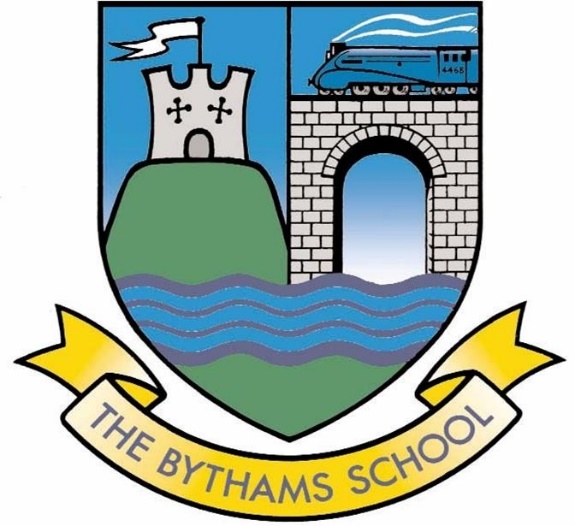 Class TeacherPositionSalary: MPS/UPSHours: 32.5Contract type: full time/permanentReporting to: HeadteacherResponsible for: The organisation and supervision of work of teaching assistants, teaching students and voluntary helpers assisting the class.PrinciplesThe teacher will:Fulfil the professional responsibilities of a teacher, as set out in the School Teachers’ Pay and Conditions DocumentMeet the expectations set out in the Teachers’ StandardsResponsibilitiesIt is the responsibility of a Class Teacher to:teach a class of pupils to develop knowledge skills, understanding and abilities to the highest level, within a secure and challenging environment.undertake associated pastoral and administrative duties and general responsibilities as agreed with the Head Teacher.set high expectations which challenge pupils.maintain good order and discipline among pupils, managing behaviour effectively to ensure a good and safe learning environment, following the school’s relevant policiesprovide a good role model for pupils.promote the safety and wellbeing of pupils by following the school’s Safeguarding and Health and Safety policiesDutiesTeachingPlan and teach well-structured lessons to assigned classes, following the school’s plans, the National Curriculum and schemes of workPrepare appropriate teaching materialsOrganise the classroom environment so it is purposeful and promotes independence in learningAssess, monitor, record and report on the learning needs, progress and achievements of assigned pupils, making accurate and productive use of assessmentAdapt teaching to respond to the strengths and needs of pupilsSet high expectations which inspire, motivate and challenge pupilsPromote good progress and outcomes by pupilsDemonstrate good subject and curriculum knowledgeParticipate in arrangements for preparing pupils for internal and statutory assessments and moderationOrganise educational visits and visitors appropriate to ongoing work. Provide records of progress and performance and annotated samples of work.Complete documentation necessary for, e.g, transfer to secondary education in Year 6.Provide oral and written reports to any other agencies entitled to such information.Whole-school organisation, strategy and developmentContribute to the development, implementation and evaluation of the school’s policies, practices and procedures, so as to support the school’s values and visionMake a positive contribution to the wider life and ethos of the schoolWork with others on curriculum and pupil development to secure co-ordinated outcomesHealth, safety and disciplinePromote the safety and wellbeing of pupilsMaintain good order and discipline among pupils, managing behaviour effectively to ensure a good and safe learning environmentProfessional developmentTake part in the school’s appraisal proceduresTake part in further training and development in order to improve own teachingWhere appropriate, take part in the appraisal and professional development of othersCommunicationCommunicate effectively with pupils, parents and carers, through parents’ meetings, SEND reviews and written reportsPrepare termly newsletters for the class and update class pages on the school website/social media channelsWorking with colleagues and other relevant professionals Collaborate and work with colleagues and other relevant professionals within and beyond the schoolDevelop effective professional relationships with colleaguesAttend and pro-actively contribute to staff meetings and briefingsPersonal and professional conductUphold public trust in the profession and maintain high standards of ethics and behaviour, within and outside schoolHave proper and professional regard for the ethos, policies and practices of the school, and maintain high standards of attendance and punctualityUnderstand and act within the statutory frameworks setting out their professional duties and responsibilitiesPlease note that this is illustrative of the general nature and level of responsibility of the role. It is not a comprehensive list of all tasks that the teacher will carry out. The postholder may be required to do other duties appropriate to the level of the role, as directed by the Headteacher.